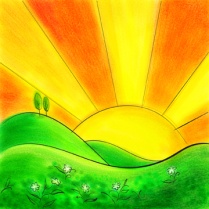 BEFORE-SCHOOL PROGRAMMonday – Friday 	8:00 – 8:30 a.m.The Before-school Program will start September 30.  The Before-school Program will meet every school day from 8:00 -8:30 a.m. in our Mini-Gym.  This is a pilot program, and is scheduled to run through December 20.  If there is sufficient interest, the program will be offered in the Spring semester as well.Parents are required to bring their child(ren) to the Mini-Gym door to check-in their child(ren).Children must be able to adhere to the rules of Before-school with an appropriate level of support in order to attend the program. The Before-school program is limited to an enrollment of 20 students per day.  If you wish to use this program, we ask that you fill out and return the form below by September 9th if you are interested in Before-school care for your child.  Your account will be charged at the end of each month or for your child’s daily use.  Our daily rate is $10/day.  Please make checks payable to the Elizabeth Ann Clune Montessori School of Ithaca (EACMSI).  A change of days will be supported whenever staffing permits; the lengthier notice we receive about a desired change the better able we are to accommodate the request.  Please keep this upper portion and return the form below.BEFORE-SCHOOL PROGRAM ENROLLMENTI would like to enroll my child(ren), _________________________________ ___________in the Before-school program. I understand that enrollment can be changed by the month only if staffing allows and rates are not based on attendance or the number of days in the month, but on the number of days enrolled.  Daily Use Rate:	$10.00 per dayMonthly Rates:1 day/week = $40/month2days/week = $80/month3 days/week = $120/month4 days/week = $160/month5 days/week = $200/monthPlease circle the days you wish to have your child(ren) in the Before-school Program.Monday	Tuesday	Wednesday	Thursday	FridayIf you wish to prepay in advance for the semester (September 30 – December 20), there will be a 10% reduction in the Before-school charge.Signature: _________________________________   Date:  ____________________Email: ____________________________________  Phone: ____________________